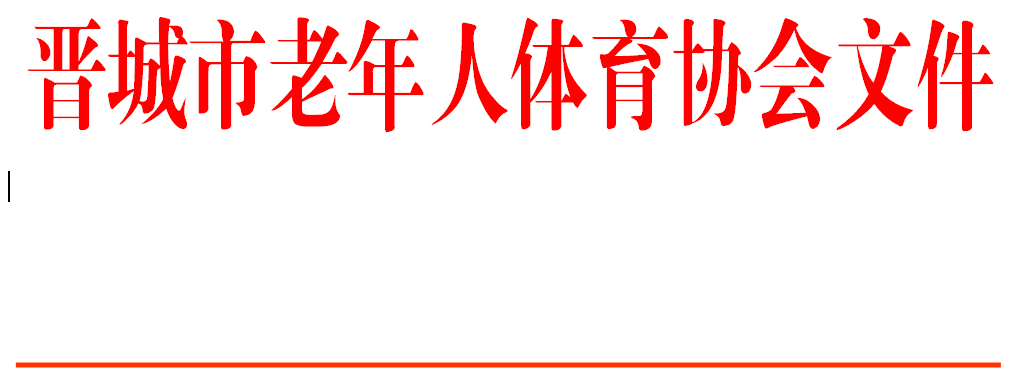 晋市老体字〔2021〕6号关于张国庆同志任乒乓球专项委员会副主任的通知乒乓球专项委员会：经主席办公会议2021年3月24日研究，决定增补张国庆同志任晋城市老体协乒乓球专项委员会副主任。晋城市老年人体育协会二〇二一年三月二十四日